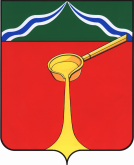 Калужская областьАдминистрация муниципального района«Город Людиново и Людиновский район»П О С Т А Н О В Л Е Н И Еот  22.07.2020г.					                                             № 754О внесении изменений в постановление администрации муниципального района «Город Людиново и Людиновский район» от 03.08.2018г. №1082 «Об утверждении схемы размещения нестационарных торговых объектов на территории городского поселения «Город Людиново»В соответствии со ст.ст. 7, 43 Федерального закона от 28.12.2009№381-ФЗ «Об основах государственного регулирования торговой деятельности в Российской Федерации», Федеральным законом от 06.10.2003 №131-ФЗ «Об общих принципах организации местного самоуправления в Российской Федерации» администрация муниципального района «Город Людиново и Людиновский район»ПОСТАНОВЛЯЕТ:1. Внести в постановление администрации муниципального района «Город Людиново и Людиновский район» от 03.08.2018г. №1082 «Об утверждении схемы размещения нестационарных торговых объектов на территории городского поселения «Город Людиново» следующие изменения:1.1. Приложение «Схема размещения нестационарных торговых объектов на территории муниципального образования городское поселение «Город Людиново» к постановлению администрации муниципального района «Город Людиново и Людиновский район» от 03.08.2018 г. № 1082 изложить в новой редакции (прилагается).2. Настоящее Постановление подлежит опубликованию в порядке, установленном для официального опубликования муниципальных правовых актов.3. Контроль за исполнением постановления возложить на заместителя главы администрации муниципального района «Город Людиново и Людиновский район»               Т.А. Давыдову.4. Настоящее постановление вступает в силу с момента опубликования.Заместитель главы администрациимуниципального района								Е.И. Шаров Приложение к постановлению администрации муниципального района «Город Людиново и Людиновский район»                                                                                                                                                                                                                                                                            от  22.07.2020 г. № 754        СХЕМАРАЗМЕЩЕНИЯ НЕСТАЦИОНАРНЫХ ТОРГОВЫХ ОБЪЕКТОВ НА ТЕРРИТОРИИ МУНИЦИПАЛЬНОГО ОБРАЗОВАНИЯ ГОРОДСКОЕ ПОСЕЛЕНИЕ «ГОРОД ЛЮДИНОВО»NМесто нахождения нестационарного торгового объекта (адресный ориентир)Количество нестационарных торговых объектов по адресному ориентируТип нестационарного торгового объектаТип нестационарного торгового объектаТип нестационарного торгового объектаТип нестационарного торгового объектаТип нестационарного торгового объектаТип нестационарного торгового объектаТип нестационарного торгового объектаТип нестационарного торгового объектаТип нестационарного торгового объектаТип нестационарного торгового объектаГруппа товаровГруппа товаровГруппа товаровГруппа товаровГруппа товаровГруппа товаровГруппа товаровГруппа товаровГруппа товаровСрок размещения нестационарного торгового объектаNМесто нахождения нестационарного торгового объекта (адресный ориентир)Количество нестационарных торговых объектов по адресному ориентируТорговый павильонТорговая палаткаКиоскТорговая галереяАвтомагазин (автолавка)Торговый автомат (вендинговый автомат)Автоцистерна (изотермические емкости)Бахчевой развалЕлочный базарТорговая тележка (лоток)Мясо, мясная гастрономияМолоко, молочная продукцияРыба, рыбная продукция, морепродуктыОвощи, фрукты и ягодыХлеб, хлебобулочная продукцияПродукция общественного питанияТовары народных художественных промысловПечатная продукцияДругаяСрок размещения нестационарного торгового объекта12345678910111213141516171819202122231ул. 1-я Лесная, район жилого дома № 81+++++++неопределенный срок3ул. Чехова - поворот на водозабор1+++++++неопределенный срок4ул. Апатьева, район жилого дома № 50А1+++++++неопределенный срок5Пересечение ул. Крупской и Урицкого1++++++неопределенный срок6ул. Маяковского, район жилого дома № 231+++++++неопределенный срок7Пересечение ул. Куйбышева и ул. Черняховского1+++++++неопределенный срок8ул. Герцена, район жилого дома № 531+++++++неопределенный срок9ул. III Интернационала, 25 ( район гаражей МВД ) 1+++++++неопределенный срок10ул. Кропоткина, район жилого дома № 91+++++++неопределенный срок11ул. Энгельса, 3А (совмещен с остановкой)1++неопределенный срок12ул. Маяковского, 8Б(совмещен с остановкой)1++неопределенный срок13ул. III Интернационала, 4Б (совмещен с остановкой)1++неопределенный срок14Ул. Гогиберидзе, район дома 191++Неопределенный срок15Ул. Щербакова, район  д.101++Неопределенный срок16ул. Энгельса, район магазина «Кристал» (совмещен с остановкой)1+выпечканеопределенный срок17ул. Маяковского, район жилого дома № 7 (совмещен с остановкой)1+выпечканеопределенный срок18ул. Фокина, напротив жилого дома № 47 (совмещен с остановкой)1+выпечканеопределенный срок19ул. III Интернационала, район магазина «Торговый дом» (совмещен с остановкой)1+выпечканеопределенный срок20ул. Урицкого, район дома №91+++неопределенный срок21ул. Кропоткина, район жилого дома № 822++++++++неопределенный срок22ул. Фокина, район почты1+++неопределенный срок23ул. 3 Интернационала, район дома №551+++неопределенный срок24Ул. Маяковского , район жилого дома , 11++неопределенный срок25ул. Ф.Энгельса, 28А1++Неопределенн25ый срок26пересечение ул. Семашко и ул. Ленина2++ремонт обувинеопределенный срок27ул. Урицкого, 16 А1+Ремонт обувинеопределенный срок28Ул. Щербакова, район дома 161+Ремонт  обувинеопределенный срок29ул. Урицкого, район жилого дома № 471++неопределенный срок30ул. Урицкого, 9/11+++неопределенный срок31Ул. Карла Либкнехта, вход в городской парк1++Неопределенный срок32Пересечение ул. Ленина и  3-го Интернационала1++ Неопределенный срок33Проспект Машиностроителей, в 50 м от поворота с ул. Лясоцкого1+++++++неопределенный срок34ул. Лясоцкого, в районе д. 72 А1++неопределенный срок35ул. Индустриальная , поворот на г. Жиздра1++неопределенный срок36ул. Чугунова, в районе д.11+неопределенный срок37Автолавки по сельским поселениям:      (СП "Деревня Манино" - д. Тихоновка, д. Погост.д. Усохи, д. Буда, д. Колчино; СП "Деревня Игнатовка"- д. Носовка, д. Хреники,, д. Крутое, д. Которец, д. Печки, д.Верзебнево; СП "Село Букань» - д.Рога, д. А-Палики; СП Деревня «Заболотье" - д. Агеевка, д. Думлово, д.Кургановка, д. Дубровка, д. Черный -Поток, д. Романовка, д. Мостовка, д.Колотовка, д.Мосеевка, д. Гряда, п. Петровский;  СП "Село Заречный" - д. Еловка, д.Косичино, д. Курганье, ст. Куява,  д.Березовка, д. Савино) 2+++++++Неопределенный срок38ул. Гогиберидзе, район жилого дома № 222+++++кваснеопределенный срок39ул. Гогиберидзе, район жилого дома № 311+кваснеопределенный срок40ул. Ленина, район жилого дома № 51++кваснеопределенный срок41ул. Маяковского, район жилого дома № 34++++кваснеопределенный срок42ул. Герцена, район жилого дома № 23Б1++кваснеопределенный срок43ул. Щербакова, район  мини-рынок 1+кваснеопределенный срок44ул. Рагули, д. 21+кваснеопределенный срок45ул. Урицкого, район  д. 53+++кваснеопределенный срок46ул. Маяковского, район дома 82+Ёлкипоследняя неделя декабря47ул. Ленина, вдоль парапета к пл. Победы2+Ёлкипоследняя неделя декабря48ул. Урицкого, 7, район рынка2+Ёлкипоследняя неделя декабря49ул. Гогиберидзе, район дома 222+Ёлкипоследняя неделя декабря50ул. Щербакова, район дома 92+Ёлкипоследняя неделя декабря51Ул. Кропоткина, в районе д. 251++неопределенный срок